EDM Unit 9 Study GuideMeasure each line segment to the nearest inch and centimeter.	           ____ inches    ____ centimeters	           ____ inches	                     ____ centimetersFind the area of each shape.  	       4.            Area = _____ sq cm 	               Area = _____ sq cm Draw line segment EF.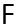 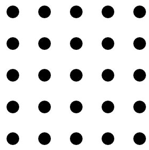 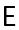 EDM Unit 9 Study Guide Make a ballpark estimate.  Write a number model for the estimate.                            26	                        + 57              ____ + ____ = ____ 47, 48, 49, 50, 51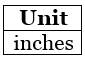 The median number of inches is ____. 13, 6, 9, 12, 15, 7, 10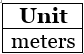 The median number of meters is ____. 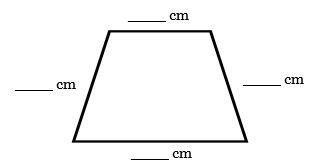  Measure the sides of the trapezoid to the nearest centimeter.     10. Write another name for .   ______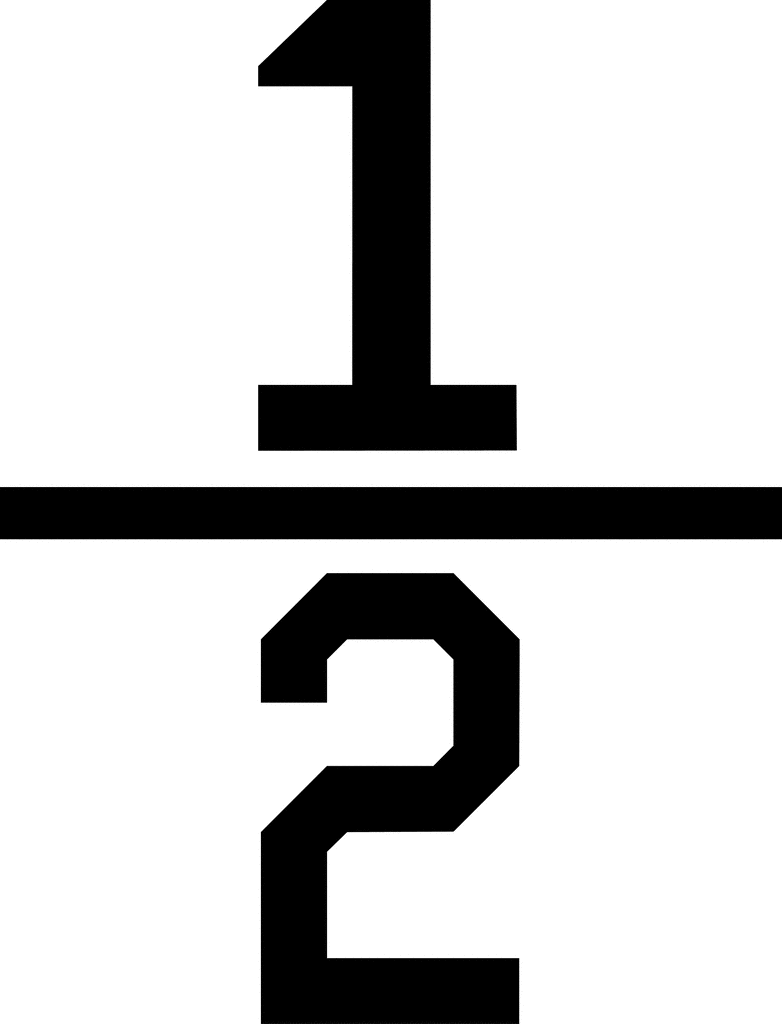    11. Draw a line segment that is 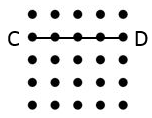       parallel to line segment CD.        Label its endpoints RS.12.   42			13. 77			14.  96			15.  85    + 63			   +36			     - 54			     - 28